Innovation LabLiving healthy and independent lives in our local communitiesDateVenue27th April 2017ODI Leeds, Munro House, LeedsName of solutionData StandardTechnologist’s nameLiam BoltonDescription of the solutioninclude group discussions, conclusions, URLs, links to GitHub etc.Councils and older citizens, for example, have different ways of describing and engaging with council services. This is reflected in city council datasets, which are often highly unstructured, e.g. dataset on neighbourhood network schemes in Leeds have different names for older people (see Fig 1).So, how can we take this often highly unstructured, textual data and standardise it for councils and the public to use?CASE STUDY: BSI are standardising the description of public sector datasets about smart cities in metadataACTION PLAN:Collect and council datasets. Focus on W. YorkshireClean and format the dataCollaborate on a structured, standardised dataset to show best practiceAnalyse the data using the Data Standard Toolkit, add to datasetTopic Modelling (metadata description)Entity ExtractionMachine Learning (e.g. clustering documents)Publish the toolkit and the newly structured, standardised council data on Data Mill NorthANALYSING COUNCIL DATA:Clean the data and apply advanced data analytics (e.g. text mining and natural language processing) using open source statistical programming language RThis will help to tag datasets and create a structured, standardised datasetScreenshotsFig 1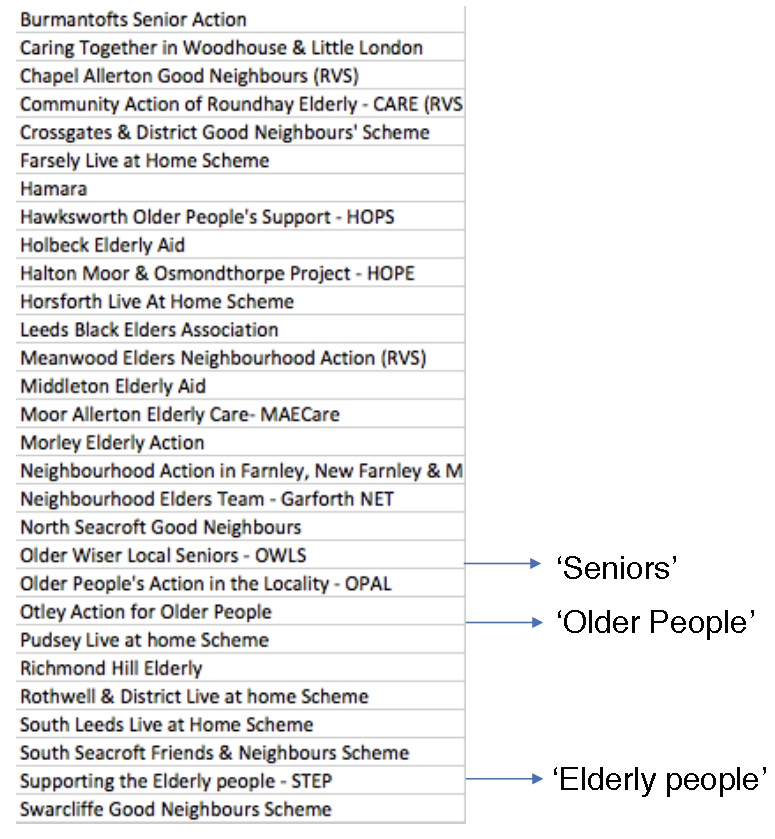 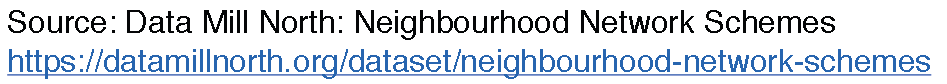 